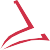 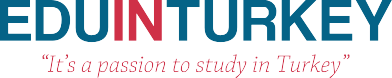 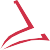 6.İRAN TÜRK ÜNİVERSİTLERİ TANITIM GÜNLERİ (02-03 HAZİRAN 2020 TAHRAN)01 HAZİRAN   2022 (ÇARŞAMBA- GİDİŞ)10:00           İSTANBUL-TAHRAN UÇUŞ (THY / TK 0870   İSTANBUL HAVAALANI) 14:25           TAHRAN HAVAALANINA VARIŞ16:00            OTELE GİRİŞ 17: 00-18:00 BÜYÜKELÇİLİK GÖRÜŞMESİ (Teyit bekleniyor)19: 00-21:00 AKŞAM YEMEĞİ VE TANIŞMA02 HAZİRAN   2022 PERŞEMBE (YUNUS EMRE KÜLTÜR MERKEZİ BAHÇESİNDE)10:00-17:00   ISSA-EĞİTİM FUARI + ÖĞLE YEMEĞİ 17:00          SERBEST ZAMAN  03 HAZİRAN   2022 CUMA (YUNUS EMRE KÜLTÜR MERKEZİ BAHÇESİNDE)10:00-17:00 ISSA-EĞİTİM FUARI + ÖĞLE YEMEĞİ  14:00-16:00 İKİLİ GÖRÜŞMELER (Katılımcı üniversite ve Acenteler katılacak) 16:00- 17:00 BURS ÇEKİLİŞİ VE KAPANIŞ 17 .00             SERBEST ZAMAN 04 HAZİRAN   2022 (CUMARTESİ)08:00-12:00  SERBEST ZAMAN 12:00              OTELDEN ÇIKIŞ VE HAVALANINA GİDİŞ15: 20             İSTANBUL’A UÇUŞ (THY / TK 879) 17:15             İSTANBUL HAVALİMANINA VARIŞ (İSTANBUL)KONAKLAMA: ESPİNAS PALACE HOTEL (www.espinashotels.com) Behroud Sq, Saadat Abad FUAR YERİ: TAHRAN YUNUS EMRE KÜLTÜR MERKEZİ (www.tahran.yee.org.tr/tr)                           ADRES: Shahid Saidi Alley No: 12 Africa Str   JORDON-TAHRANİLETİŞİM:Ali Reza Saneei (İran Dernek Temsilcimiz) Tlf: +98 912 327 73 84 / +90 535 331 8868  E-posta: iran@issa.org.tr Dr. Dursun AYDIN (ISSA TURKEY Başkanı) Tlf: +90 532 417 74 98 / E-posta: baskan@issa.org.tr 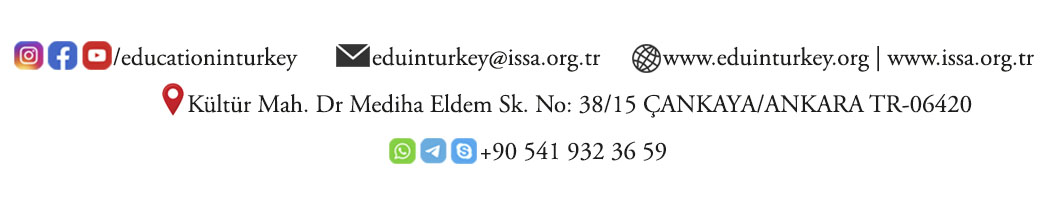 